CENTRAL SOUTHERN AFRICA CLUSTER WEEKENDCLOSING DATE:  31/07/2015 No late entries will be accepted. Please send entries to details below.Classes – all shows: Baby Puppy, Minor Puppy, Puppy, Junior, Graduate, S.A Bred, Veterans, Open & Champions.   Judging will be in Catalogue order. All dogs must be kept on a lead at all times.   No entries with RAF or TAF will be Accepted.      PLEASE NOTE NEW BANK DETAILS: STANDARD BANK 140302905 BR CODE 055534All Exhibitors/Handlers are responsible for the control of their dogs at all times, and will be held liable.Bitches in Season will be allowed in BREED ONLY:PLEASE KEEP THE GROUNDS AND TOILETS CLEAN, WHEN EXERCISING  YOUR DOGS PLEASE CLEAN UP AFTER THEM DON’T LEAVE IT FOR OTHERS OR THE RINGSTEWARDS TO DO  - BE RESPONSIBLE CENTRAL SOUTHERN AFRICA CLUSTER WEEKENDCLOSING DATE:  31/07/2015 No late entries will be accepted. Please send entries to details below.Classes – all shows: Baby Puppy, Minor Puppy, Puppy, Junior, Graduate, S.A Bred, Veterans, Open & Champions.   Judging will be in Catalogue order. All dogs must be kept on a lead at all times.   No entries with RAF or TAF will be Accepted.      PLEASE NOTE NEW BANK DETAILS: STANDARD BANK 140302905 BR CODE 055534All Exhibitors/Handlers are responsible for the control of their dogs at all times, and will be held liable.Bitches in Season will be allowed in BREED ONLY:PLEASE KEEP THE GROUNDS AND TOILETS CLEAN, WHEN EXERCISING  YOUR DOGS PLEASE CLEAN UP AFTER THEM DON’T LEAVE IT FOR OTHERS OR THE RINGSTEWARDS TO DO  - BE RESPONSIBLE CENTRAL SOUTHERN AFRICA CLUSTER WEEKENDCLOSING DATE:  31/07/2015 No late entries will be accepted. Please send entries to details below.Classes – all shows: Baby Puppy, Minor Puppy, Puppy, Junior, Graduate, S.A Bred, Veterans, Open & Champions.   Judging will be in Catalogue order. All dogs must be kept on a lead at all times.   No entries with RAF or TAF will be Accepted.      PLEASE NOTE NEW BANK DETAILS: STANDARD BANK 140302905 BR CODE 055534All Exhibitors/Handlers are responsible for the control of their dogs at all times, and will be held liable.Bitches in Season will be allowed in BREED ONLY:PLEASE KEEP THE GROUNDS AND TOILETS CLEAN, WHEN EXERCISING  YOUR DOGS PLEASE CLEAN UP AFTER THEM DON’T LEAVE IT FOR OTHERS OR THE RINGSTEWARDS TO DO  - BE RESPONSIBLE CENTRAL SOUTHERN AFRICA CLUSTER WEEKENDCLOSING DATE:  31/07/2015 No late entries will be accepted. Please send entries to details below.Classes – all shows: Baby Puppy, Minor Puppy, Puppy, Junior, Graduate, S.A Bred, Veterans, Open & Champions.   Judging will be in Catalogue order. All dogs must be kept on a lead at all times.   No entries with RAF or TAF will be Accepted.      PLEASE NOTE NEW BANK DETAILS: STANDARD BANK 140302905 BR CODE 055534All Exhibitors/Handlers are responsible for the control of their dogs at all times, and will be held liable.Bitches in Season will be allowed in BREED ONLY:PLEASE KEEP THE GROUNDS AND TOILETS CLEAN, WHEN EXERCISING  YOUR DOGS PLEASE CLEAN UP AFTER THEM DON’T LEAVE IT FOR OTHERS OR THE RINGSTEWARDS TO DO  - BE RESPONSIBLE CENTRAL SOUTHERN AFRICA CLUSTER WEEKENDCLOSING DATE:  31/07/2015 No late entries will be accepted. Please send entries to details below.Classes – all shows: Baby Puppy, Minor Puppy, Puppy, Junior, Graduate, S.A Bred, Veterans, Open & Champions.   Judging will be in Catalogue order. All dogs must be kept on a lead at all times.   No entries with RAF or TAF will be Accepted.      PLEASE NOTE NEW BANK DETAILS: STANDARD BANK 140302905 BR CODE 055534All Exhibitors/Handlers are responsible for the control of their dogs at all times, and will be held liable.Bitches in Season will be allowed in BREED ONLY:PLEASE KEEP THE GROUNDS AND TOILETS CLEAN, WHEN EXERCISING  YOUR DOGS PLEASE CLEAN UP AFTER THEM DON’T LEAVE IT FOR OTHERS OR THE RINGSTEWARDS TO DO  - BE RESPONSIBLE CENTRAL SOUTHERN AFRICA CLUSTER WEEKENDCLOSING DATE:  31/07/2015 No late entries will be accepted. Please send entries to details below.Classes – all shows: Baby Puppy, Minor Puppy, Puppy, Junior, Graduate, S.A Bred, Veterans, Open & Champions.   Judging will be in Catalogue order. All dogs must be kept on a lead at all times.   No entries with RAF or TAF will be Accepted.      PLEASE NOTE NEW BANK DETAILS: STANDARD BANK 140302905 BR CODE 055534All Exhibitors/Handlers are responsible for the control of their dogs at all times, and will be held liable.Bitches in Season will be allowed in BREED ONLY:PLEASE KEEP THE GROUNDS AND TOILETS CLEAN, WHEN EXERCISING  YOUR DOGS PLEASE CLEAN UP AFTER THEM DON’T LEAVE IT FOR OTHERS OR THE RINGSTEWARDS TO DO  - BE RESPONSIBLE SPONSORS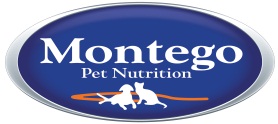 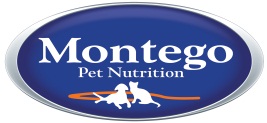 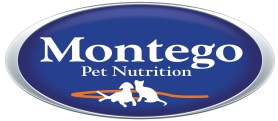 VENUE:  Bobbiespark Sports GroundLister Str FichardparkBloemfonteinNORTHERN FREESTATE KENNEL CLUBNORTHERN FREESTATE KENNEL CLUBBLOEMFONTEINKENNEL CLUBBLOEMFONTEINKENNEL CLUBKIMBERLEYKENNEL CLUBDateFriday - 28/08/2015Friday - 28/08/2015Saturday- 29/08/2015Saturday- 29/08/2015Sunday -  30/08/2015Judging Times09.30 Ch/Jnr Handler Breed - 10.00 Sweepstakes – After BIS’S09.30 Ch/Jnr Handler Breed - 10.00 Sweepstakes – After BIS’S08.30 Ch/Jnr Handler Breed – 09.00Sweepstakes – After BIS’S08.30 Ch/Jnr Handler Breed – 09.00Sweepstakes – After BIS’S07.30 Ch/Jnr Handler Breed – 08.00Sweepstakes-After BIS`SGundogs & GroupMr D Smith (Aust)Mr D Smith (Aust)Mrs E Hogg (SA)Mrs E Hogg (SA)Dr. Rochelle Ehrlich (RSA)Herdings & GroupDr R Ehrlich  (SA)Dr R Ehrlich  (SA)Dr G Sparschu (USA) [Except Anatolian S/D & Samoyed] to be judged before Terriers]Dr G Sparschu (USA) [Except Anatolian S/D & Samoyed] to be judged before Terriers]Mrs L. Wilson (RSA)Hounds & GroupMs J Jackson (RSA)except Bassets and BeaglesMs J Jackson (RSA)except Bassets and BeaglesMr D Smith(AUST)Mr D Smith(AUST)Mr A Ikin (AUST)Terriers & GroupMs C Immelman (RSA)Ms C Immelman (RSA)Mrs H Assenmacher (GER) plus Anat. S/D & Samoyed]Mrs H Assenmacher (GER) plus Anat. S/D & Samoyed]Ms J Jackson (RSA)Toys & GroupDr G Sparschu  (USA) [Affenpinscher, Bichon Frisé, Chihuahua, Löwchen, Papillon, Pomeranian, Yorkshire Terrier & Gr]Mrs L. Wilson (RSA) Rem. Toys [Excl. Italian Greyhound]Dr G Sparschu  (USA) [Affenpinscher, Bichon Frisé, Chihuahua, Löwchen, Papillon, Pomeranian, Yorkshire Terrier & Gr]Mrs L. Wilson (RSA) Rem. Toys [Excl. Italian Greyhound]Mr A Ikin (USA)Mr A Ikin (USA)Mr D Smith(USA)Utility & GroupMrs  H Assenmacher (GER) plus Bassets and Beagles to be judged before Utility plus Italian GreyhoundMrs  H Assenmacher (GER) plus Bassets and Beagles to be judged before Utility plus Italian GreyhoundDr R Ehrlich (RSA)Dr R Ehrlich (RSA)Mrs E Hogg (RSA)Working & GroupMrs E Hogg  (RSA)Mrs E Hogg  (RSA)Ms J Jackson (RSA)Ms J Jackson (RSA)Mrs H. Assenmacher-Feyel (GER)All Handler Classes Mrs H Assenmacher (Ger)Mrs H Assenmacher (Ger)Dr G Sparschu (USA)Dr G Sparschu (USA)Ms J Jackson (RSA)Best Baby Puppy In Show Dr R Ehrlich  (RSA)Dr R Ehrlich  (RSA)Mr D Smith (AUST)Mr D Smith (AUST)MrsAssenmacher(GERBest Puppy In ShowMrs E Hogg   (RSA)Mrs E Hogg   (RSA)Dr G Sparschu (USA)Dr G Sparschu (USA)Ms J Jackson (RSA)Best Junior In Show Mrs Assenmacher (Ger)Mrs Assenmacher (Ger)Mr D Smith (AUST)Mr D Smith (AUST)Dr R Ehrlich (RSA) Best Veteran In ShowMr A Ikin (Aust)Mr A Ikin (Aust)MrsAssenmacher(GERMrsAssenmacher(GERDr R Ehrlich (RSA) Best In ShowMrs E Hogg  (RSA)Mrs E Hogg  (RSA)Dr G Sparschu (USA)Dr G Sparschu (USA)Ms J Jackson(RSA)SweepstakesMr A Ikin (AUST)Mr A Ikin (AUST)Mr Gerrit  BuitendachMr Gerrit  BuitendachTBAKusa RepMr G FaulMr G FaulMr G FaulMr G FaulMr G Faul Catalogues(To be paid with entries)R50.00 Group onlyR50.00 Group onlyR50.00 Group onlyR50.00 Group onlyR50.00 Group onlyENTRY FEESBreed R90.00 each for first 3 dogs entered in the same owners name,R80.00 per additional dog –R50.00 Jnr/Child Handler And Baby Puppy  R40.00 - Sweepstakes Only Baby; Minor puppies & Puppies eligible Stalls and Camping available contact Ricky Gouws 0825608058. Catering NG Kerk  JagersfonteinBreed R90.00 each for first 3 dogs entered in the same owners name,R80.00 per additional dog –R50.00 Jnr/Child Handler And Baby Puppy  R40.00 - Sweepstakes Only Baby; Minor puppies & Puppies eligible Stalls and Camping available contact Ricky Gouws 0825608058. Catering NG Kerk  JagersfonteinBreed R90.00 each for first 3 dogs entered in the same owners name,R80.00 per additional dog –R50.00 Jnr/Child Handler And Baby Puppy  R40.00 - Sweepstakes Only Baby; Minor puppies & Puppies eligible Stalls and Camping available contact Ricky Gouws 0825608058. Catering NG Kerk  JagersfonteinBreed R90.00 each for first 3 dogs entered in the same owners name,R80.00 per additional dog –R50.00 Jnr/Child Handler And Baby Puppy  R40.00 - Sweepstakes Only Baby; Minor puppies & Puppies eligible Stalls and Camping available contact Ricky Gouws 0825608058. Catering NG Kerk  JagersfonteinBreed R90.00 each for first 3 dogs entered in the same owners name,R80.00 per additional dog –R50.00 Jnr/Child Handler And Baby Puppy  R40.00 - Sweepstakes Only Baby; Minor puppies & Puppies eligible Stalls and Camping available contact Ricky Gouws 0825608058. Catering NG Kerk  JagersfonteinVet on CallDr Metz 051 5222500Dr Metz Dr Metz D MetzD MetzBanking details – Standard Bank - South Africa Cluster Weekend- Acc No 140302905 Code 055534. SURNAME as reference,send POP together with entries to Natalie Nissen  Email natb1@telkomsa.net / Fax 0866132517 Please add R20.00 if banking cash.  Please provide separate forms for each club.Banking details – Standard Bank - South Africa Cluster Weekend- Acc No 140302905 Code 055534. SURNAME as reference,send POP together with entries to Natalie Nissen  Email natb1@telkomsa.net / Fax 0866132517 Please add R20.00 if banking cash.  Please provide separate forms for each club.Banking details – Standard Bank - South Africa Cluster Weekend- Acc No 140302905 Code 055534. SURNAME as reference,send POP together with entries to Natalie Nissen  Email natb1@telkomsa.net / Fax 0866132517 Please add R20.00 if banking cash.  Please provide separate forms for each club.Banking details – Standard Bank - South Africa Cluster Weekend- Acc No 140302905 Code 055534. SURNAME as reference,send POP together with entries to Natalie Nissen  Email natb1@telkomsa.net / Fax 0866132517 Please add R20.00 if banking cash.  Please provide separate forms for each club.Banking details – Standard Bank - South Africa Cluster Weekend- Acc No 140302905 Code 055534. SURNAME as reference,send POP together with entries to Natalie Nissen  Email natb1@telkomsa.net / Fax 0866132517 Please add R20.00 if banking cash.  Please provide separate forms for each club.Banking details – Standard Bank - South Africa Cluster Weekend- Acc No 140302905 Code 055534. SURNAME as reference,send POP together with entries to Natalie Nissen  Email natb1@telkomsa.net / Fax 0866132517 Please add R20.00 if banking cash.  Please provide separate forms for each club.Enquiries All three shows Natalie 0839254350Carine 0825504713Carine 0825504713Ricky 0825608058Ricky 0825608058